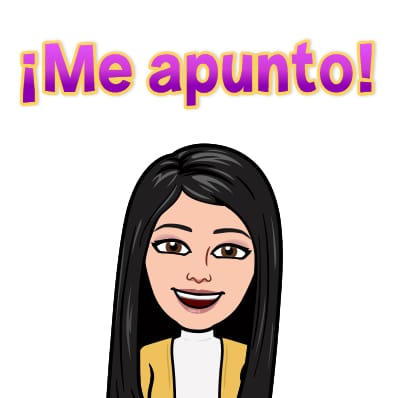 Estimado y estimada estudiante, sigue las instrucciones para cada enunciado.After reading the text, match column A with B (Después de leer y entender el texto de la guía anterior, unir las respuestas de columna A con preguntas de columna B, puede escribir solo la letra en cada pregunta si lo prefiere)              A				a) Half past three.b) She goes by car.c) To the studio.d) Good Morning Britain.e) Two hours.f) Nine o'clock.g) She reads a newspaper.h) After her husband gets home.i) Because she gets up very early.j)  They go to see friends or go to the cinema.  B1. How long does 'Good Morning Britain' last? ________2. What time does Cynthia get up during the week? _________3. What is the name of the TV show Cynthia works on? _________4. Why doesn't she go out in the evening during the week? _________5. What does she do in the afternoon at home? ________6. When does Cynthia cook dinner? ______7. What do Cynthia and her husband do at the weekend? ________8. Where does the car take her? _______9. How does she get to the studio?________10. What time does 'Good Morning Britain' finish? ________Les recuerdo que para la evaluación de septiembre es necesario que lean y se estudien ésta guía y la anterior donde tendrán que desarrollar un reading comprehension.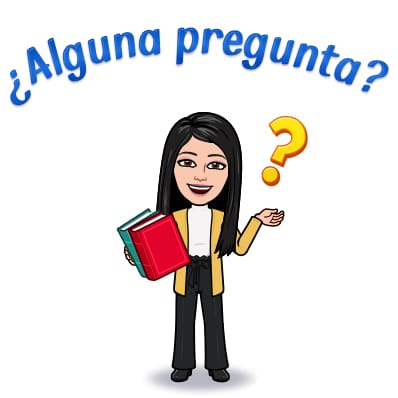 ¿Dudas? ¿Consultas? Me pueden enviar un e-mail a msanhueza@sanfernandocollege.cl de Lunes a Viernes de 9:00 a 18:00 hrs y yo aclararé sus dudas. Qq@@@@@@qqdfggooooAsignatura: English   (2° Semestre)N° De La Guía: 4Título de la Guía: “READING COMPREHENSION”Título de la Guía: “READING COMPREHENSION”Fecha: Lunes 07 al viernes 11 de septiembreFecha: Lunes 07 al viernes 11 de septiembreObjetivo de Aprendizaje (OA):   OA1 Comprender información central de textos orales y escritos en contextos relacionados con sus intereses e inquietudes, con el fin de conocer las maneras en que otras culturas abordan dichos contextos.  (NIVEL 2)Objetivo de Aprendizaje (OA):   OA1 Comprender información central de textos orales y escritos en contextos relacionados con sus intereses e inquietudes, con el fin de conocer las maneras en que otras culturas abordan dichos contextos.  (NIVEL 2)Nombre Docente: María Teresa Sanhueza C.Nombre Docente: María Teresa Sanhueza C.Nombre Estudiante:Curso: 3° Medio D-E